В соответствии с постановлением Правительства Российской Федерации от 13.06.2018 № 676 «О внесении изменений в некоторые акты Правительства Российской Федерации в связи с оптимизацией порядка разработки и утверждения административных регламентов», постановлением Губернатора области от 23.01.2006  № 21 «Об утверждении Положения о государственной жилищной инспекции администрации Владимирской области» постановляю:1. Внести изменения в постановление государственной жилищной инспекции администрации области от 01.06.2016 № 1-06-12 «Об утверждении административного регламента исполнения государственной жилищной инспекцией администрации Владимирской области государственной функции по осуществлению регионального государственного жилищного надзора»:1.1. Наименование изложить в следующей редакции:«Об утверждении административного регламента осуществления государственной жилищной инспекцией администрации Владимирской области регионального государственного жилищного контроля (надзора)».1.2. Пункт 1 изложить в следующей редакции:«1. Утвердить административный регламент осуществления государственной жилищной инспекцией администрации Владимирской области регионального государственного жилищного контроля (надзора) согласно приложению (далее – административный регламент).».2. Внести изменения в приложение к постановлению государственной жилищной инспекции администрации области от 01.06.2016 № 1-06-12                      «Об утверждении административного регламента исполнения государственной жилищной инспекцией администрации Владимирской области государственной функции по осуществлению регионального государственного жилищного надзора»:2.1. Наименование изложить в следующей редакции:«Административный регламент осуществления государственной жилищной инспекцией администрации Владимирской области регионального государственного жилищного контроля (надзора)».2.2. В разделе 1 «Общие положения»:2.2.1. Абзац 1 пункта 1.1. изложить в следующей редакции:«Функция по осуществлению регионального государственного жилищного контроля (надзора) исполняется государственной жилищной инспекцией администрацией Владимирской области (далее – функция, инспекция).».2.2.2. Абзац 2 пункта 1.1. изложить в следующей редакции:«Административный регламент устанавливает порядок осуществления деятельности, направленной на:».2.2.3. Абзац 1 пункта 1.2. изложить в следующей редакции:«1.2. Региональный государственный жилищный контроль (надзор) осуществляется инспекцией на основании:».2.2.4. В абзацах 1, 2 пункта 1.2.1. слово «надзора» заменить словами «контроля (надзора)».2.2.5. В абзацах 2, последнем пункта 1.3. слово «надзора» заменить словами «контроля (надзора)».2.2.6. В пункте 1.5. слово «надзор» заменить словами «контроль (надзор)».2.2.7. В пунктах 1.7., 1.8. слова «исполнения государственной функции» заменить на слова «осуществления регионального государственного жилищного контроля (надзора).».2.2.8. Дополнить пунктами 1.9., 1.9.1. следующего содержания:«1.9. Исчерпывающий перечень документов и (или) информации, необходимых для осуществления регионального государственного жилищного контроля (надзора) и достижения целей и задач проведения проверки, включает:- исчерпывающий перечень документов и (или) информации, истребуемых в ходе проверки лично у проверяемого юридического лица, индивидуального предпринимателя;- исчерпывающий перечень документов и (или) информации, запрашиваемых и получаемых в ходе проверки в рамках межведомственного информационного взаимодействия от иных государственных органов, органов местного самоуправления либо подведомственных государственным органам или органам местного самоуправления организаций, в соответствии с перечнем, определенным Правительством Российской Федерации.1.9.1. Исчерпывающий перечень документов и (или) информации, истребуемых в ходе проверки лично у проверяемого юридического лица, индивидуального предпринимателя включает:- уставные документы;- свидетельство о государственной регистрации;- свидетельство о постановке на учет в налоговом органе;- документ, подтверждающий полномочия должностного лица.Перечень иных документов устанавливается в зависимости от предмета проверки, проводимой инспекцией при осуществлении регионального государственного жилищного контроля (надзора).».2.3. Наименование раздела 2 изложить в следующей редакции:«2. Требования к порядку осуществления регионального государственного жилищного контроля (надзора)».2.4. В разделе 2 «Требования к порядку осуществления регионального государственного жилищного контроля (надзора)»:2.4.1. В пунктах 2.1., 2.1.1., 2.2. слова «исполнения государственной функции» заменить словами «осуществления регионального государственного жилищного контроля (надзора)». 2.4.2. Пункты 2.1.2. – 2.1.4. исключить.2.4.3. Пункт 2.1.5. изложить в следующей редакции:«2.1.5. Справочная информация о месте нахождения инспекции, графики работы инспекции и ее структурных подразделений, справочные телефоны, адреса официального сайта, а также электронной почты и (или) иные формы обратной связи размещаются на официальном сайте инспекции в сети «Интернет», а также на информационном стенде, расположенном в инспекции.».2.5. В разделе 3 «Состав, последовательность и сроки выполнения административных процедур (действий), требования к порядку их выполнения»:2.5.1. Абзац 1 пункта 3.1. изложить в следующей редакции:«3.1. Осуществление регионального государственного жилищного контроля (надзора) включает в себя следующие административные процедуры:».2.5.2. Последний абзац пункта 3.1. признать утратившим силу.2.5.3. В пунктах  3.2.33. , 3.7. слова «Исполнение государственной функции» заменить словами «Осуществление регионального государственного жилищного контроля (надзора)».2.6. Наименование раздела 4 изложить в следующей редакции:«4. Порядок и формы контроля за осуществление регионального государственного жилищного контроля (надзора)».2.7. В разделе 4 «Порядок и формы контроля за осуществление регионального государственного жилищного контроля (надзора)»:2.7.1. В пунктах 4.1., 4.4., 4.7. слова «исполнение государственной функции» заменить словами «осуществления регионального государственного жилищного контроля (надзора)».2.8. Номера разделов «V. Досудебный (внесудебный) порядок обжалования решений и действий (бездействия) инспекции, а также ее должностных лиц и VI. Заключительные положения» нумеровать арабскими цифрами соответственно 5 и 6.2.9. В разделе 5 «Досудебный (внесудебный) порядок обжалования решений и действий (бездействия) инспекции, а также ее должностных лиц»:2.9.1. В пункте 5.1. слова «исполнения государственной функции» заменить словами «осуществления регионального государственного жилищного контроля (надзора)».2.9.2. В пункте 5.3. слова «осуществляемые (принятые)» заменить на слово «принятые», слова «исполнение государственной функции» заменить словами «осуществление регионального государственного жилищного контроля (надзора)».3. Контроль за исполнением настоящего постановления оставляю за собой.4. Настоящее постановление вступает в силу со дня его официального опубликования.И. о. начальника инспекции					    		    М. В. Норихин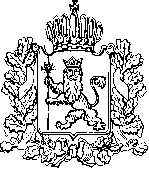 АДМИНИСТРАЦИЯ ВЛАДИМИРСКОЙ ОБЛАСТИГОСУДАРСТВЕННАЯ ЖИЛИЩНАЯ ИНСПЕКЦИЯ ПОСТАНОВЛЕНИЕ    30 июля 2018 года                           	 	                                        № 19-06-12АДМИНИСТРАЦИЯ ВЛАДИМИРСКОЙ ОБЛАСТИГОСУДАРСТВЕННАЯ ЖИЛИЩНАЯ ИНСПЕКЦИЯ ПОСТАНОВЛЕНИЕ    30 июля 2018 года                           	 	                                        № 19-06-12О внесении изменений в приложение к постановлению государственной жилищной инспекции администрации Владимирской области от 01.06.2016 № 1-06-12 «Об утверждении административного регламента исполнения государственной жилищной инспекцией администрации Владимирской области государственной функции по осуществлению регионального государственного жилищного надзора»О внесении изменений в приложение к постановлению государственной жилищной инспекции администрации Владимирской области от 01.06.2016 № 1-06-12 «Об утверждении административного регламента исполнения государственной жилищной инспекцией администрации Владимирской области государственной функции по осуществлению регионального государственного жилищного надзора»